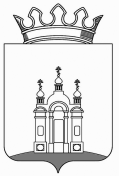 Муниципальное  автономное дошкольное образовательное учреждение«Полазненский детский сад №1»ПРИКАЗ 10.10.2017                                                                                                                     № 45       О зачислении в ДОУЧерновой СофииПРИКАЗЫВАЮ:1.Зачислить в МАДОУ «Полазненский детский сад №1»  детей по списку:Основание: заявление родителей (законных  представителей)  и направление в ДОУ.2.Контроль  за  выполнением  приказа  оставляю за собой.Заведующий                                                                                                      Н.А.НечаеваС приказом ознакомлены:Воспитатель группы №3                                            Ермакова Н.В.Воспитатель группы №3                                            Макурина Н.Ю.№Ф.И.О. ребенкаДата рожденияДата зачисления№ группы1Чернова София Олеговна30.04.201211.10.20173